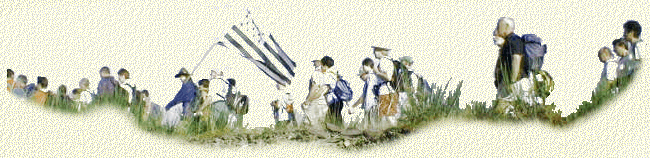 Association « Les chemins du TRO BREIZ »Les FraternitésLa famille des FraternitésSaint Corentin, Saint Pol, Saint Tugdual, Saint Brieuc,  Saint Malo, Saint Samson, Saint Patern, Saints Rogatien et Donatien, Sainte Geneviève, Dimanche 19 mars 2023A Belz,  sur les pas de Saint CadoCette paroisse à l’époque des Celtes tirerait son nom du Dieu Bel qu aurait été vénéré en ces lieux.Belz est au bord de la rivière d’Etel.En 1843, on a construit sur la rivière d'Etel, entre Belz et Plouhinec, un pont suspendu est construit qu'on appelle le Pont Lorois, du nom du préfet du Morbihan.Les monuments celtiques sont nombreux sur cette region.la mer et la campagne se répartissent leurs activités : ostréiculture et agriculture.Messe à 11 h 00 à l’église Saint Saturnin évêque de Toulouse et martyr, dont la fête se célèbre le 29 novembre. Cette église date de 1914 elle remplace l'ancienne église de Belz, construite dès l'époque romane, retouchée au XVIème siècle, restaurée en grande partie en 1678, Elle fut entièrement refaite sans qu'on ait rien conservé de l'ancienne construction. Il n'y a pas de clocher.Pique-nique vers 12 h 30  salle du grand saule à côté du monument aux morts et si beau temps à la Pointe du Perche Départ de la marche sous la conduite de Maryline, une trobrezienne de Belz à 13 h 30 pour nous diriger vers l’ile de Saint Cado avec sa chapelle  dédiée à Saint-Cado (XI-XVIème siècle)En effet, Saint Cado vient s'établir sur l'îlot vers 525. Son ermitage devient la propriété des moines bénédictins de Sainte-Croix de Quimperlé en 1089. Ils en font un prieuré et y construisent la chapelle.Son influence y fut très importante. On lui attribue aussi la construction de la chaussée de cent mètres qui relie l'île à la terre ferme. Cette construction a donné lieu à la légende populaire suivante : saint Cado, désirant un pont, mais manquant de moyens pour le réaliser, reçut un jour la visite de Satan. Celui-ci lui proposa d'en faire la construction à la condition d'avoir en récompense le premier être vivant qui le traverserait. Cado accepta. Le démon, aidé de sa mère, construisit le pont en une nuit. Au matin, Cado y lâcha un chat et le poursuivit pour l'obliger à effectuer le trajet d'une rive à l'autre. Déconvenue et fureur du constructeur, qui voulut détruire son œuvre. Mais saint Cado avait eu le temps de bénir le pont et engagea avec Satan un combat dont les rochers proches ont gardé les traces et sur lesquels a été élevé le calvaire de Pen-er-Pont. "Arrête", avait crié le diable à sa mère qui apportait, dans son tablier, une dernière charge de pierres. Elle la laissa tomber dans le courant, formant ainsi des îlots qui le coupent en deux bras, dans l'étranglement du Pont-Lorois.Puis direction vers le pont Lorois pour arriver à la chapelle Sainte Anne Kerdonnerch et retour vers le bourg de BelzFin de la marche vers 17 h 30Renseignements pratiquesPrévoir un pique-nique et de bonnes chaussures. Se munir si possible d’un  livret du pèlerin …pour ceux qui les conserventProchain tro breiz de la Fraternité : Le 18 juin, Saint Corentin nous rassemblera à Riec sur Belonsur le chemin historique du Tro breiz : messe à 10 h 30 en l’église Saint Pierre de RiecTro Breiz 2023 : une semaine du 31 juillet au 5 aout  Selon les consignes sanitaires autorisées à cette périodeVenez avec vos enfants, petits-enfants, arrières petits enfants !!!!Apportez la bannière de votre paroisseIl est temps d’adhérer et de s’inscrire Dites le autour de vousAssociation "Les Chemins du Tro Breiz" 47 rue du Calvaire 29400 GUIMILIAU.Tél: 09 86 37 43 93  E-mail : secretariat.trobreiz@gmail.com ;   Site Internet : https://trobreiz.bzhResponsable Fraternité St Patern : Marie Alix de Penguilly 02 97 44 74 63          06 71 05 41 74      malixdp@wanadoo.fr